SERVIÇO PÚBLICO FEDERAL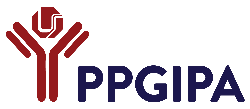 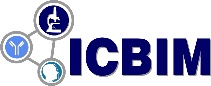 MINISTÉRIO DA EDUCAÇÃOUNIVERSIDADE FEDERAL DE UBERLÂNDIAINSTITUTO DE CIÊNCIAS BIOMÉDICASPrograma de Pós-graduação em Imunologia e Parasitologia AplicadasFormulário de inscrição para Processo Seletivo do PPGIPAEdital __ PGIPA   nº__  20___DADOS PESSOAIS:Nome:				________________ CPF:  ___________________Data de nascimento:	/	/  	  Nacionalidade:		_____________________Autodeclaração (Resolução CONPEP 06/2017)Pretos, pardos e indígenas:  (   ) Sim   (   ) NãoPessoa com deficiências:      (   ) Sim   (   ) NãoRG (com órgão expedidor): _______________Passaporte (somente para estrangeiros):	___________Telefones: _________________________________________E-mail: 	_____Candidato(a) especial (item 7)  ____(Sim)  _____Não / Qual:___________________Especificar se candidato(a) a Bolsa:  (    ) Sim    (   )  NãoFormação acadêmica:Graduação:  __________________ Instituição:  	Pós Graduação: _______________ Instituição:  	Link para CV Lattes: ___	(Ex.: http://lattes.cnpq.br/1234567890123456)Requeiro a  inscrição no Processo seletivo para o curso de _________________________ do Programa de Pós-graduação em Imunologia e Parasitologia Aplicadas(PPGIPA),  Instituto de Ciências Biomédicas (ICBIM), Universidade Federal de Uberlândia (UFU), para ingresso em ______, conforme estabelecido no presente Edital. Declaro, adicionalmente, conhecer e aceitar os termos do Edital de Seleção e o Regimento do Programa de Pós- graduação em Imunologia e Parasitologia Aplicadas (PPGIPA/ICBIM/UFU).Nestes termos, pede deferimento.Uberlândia,	de	de 20	._____________________________________________________Assinatura do candidato     